ЧЕРКАСЬКА ОБЛАСНА РАДАР І Ш Е Н Н Я22.12.2023                                                                               № 22-3/VIIIПро передачу генератора ADP35A(22003001) Відповідно до пункту 20 частини першої статті 43, статті 60 Закону України «Про місцеве самоврядування в Україні», пункту 2 частини другої, частини четвертої статті 6 Закону України  «Про передачу, примусове відчуження або вилучення майна в умовах правового режиму воєнного                   чи надзвичайного стану», на підставі звернення військового командування військової   частини         від 19.12.2023 № 2714,   враховуючи   листи комунального некомерційного підприємства «Обласний центр екстреної медичної допомоги та медицини катастроф Черкаської обласної ради»                   від 20.12.2023 № 1158, Управління охорони здоров’я Черкаської обласної державної адміністрації від 20.12.2023 № 30148/02/12-01-15, обласна рада  
в и р і ш и л а:1. Передати безоплатно зі спільної власності територіальних громад сіл, селищ, міст Черкаської області з балансу комунального некомерційного підприємства «Обласний центр екстреної медичної допомоги та медицини катастроф Черкаської обласної ради» у державну власність до сфери управління Міністерства оборони України на баланс військової частини       генератор ADP35A(22003001), 2022 року випуску, інвентарний номер 10424105, серійний номер G091720, первісною вартістю 399666,00 грн (триста дев’яносто дев’ять тисяч шістсот шістдесят шість гривень 00 копійок), залишковою вартістю 359698,00 грн (триста п’ятдесят дев’ять тисяч шістсот дев’яносто вісім гривень 00 копійок).2. Управлінню об’єктами спільної власності територіальних громад області виконавчого апарату обласної ради підготувати у встановленому порядку акт приймання-передачі майна.3. Уповноважити першого заступника голови Черкаської обласної ради СУЩЕНКА Романа Володимировича підписати з військовим командуванням військової частини        акт приймання-передачі майна.4. Контроль за виконанням рішення покласти на постійну комісію обласної ради з питань комунальної власності, підприємництва та регуляторної політики.Голова	А. ПІДГОРНИЙ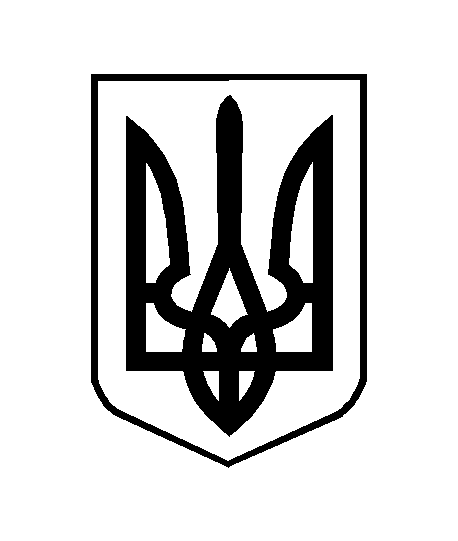 